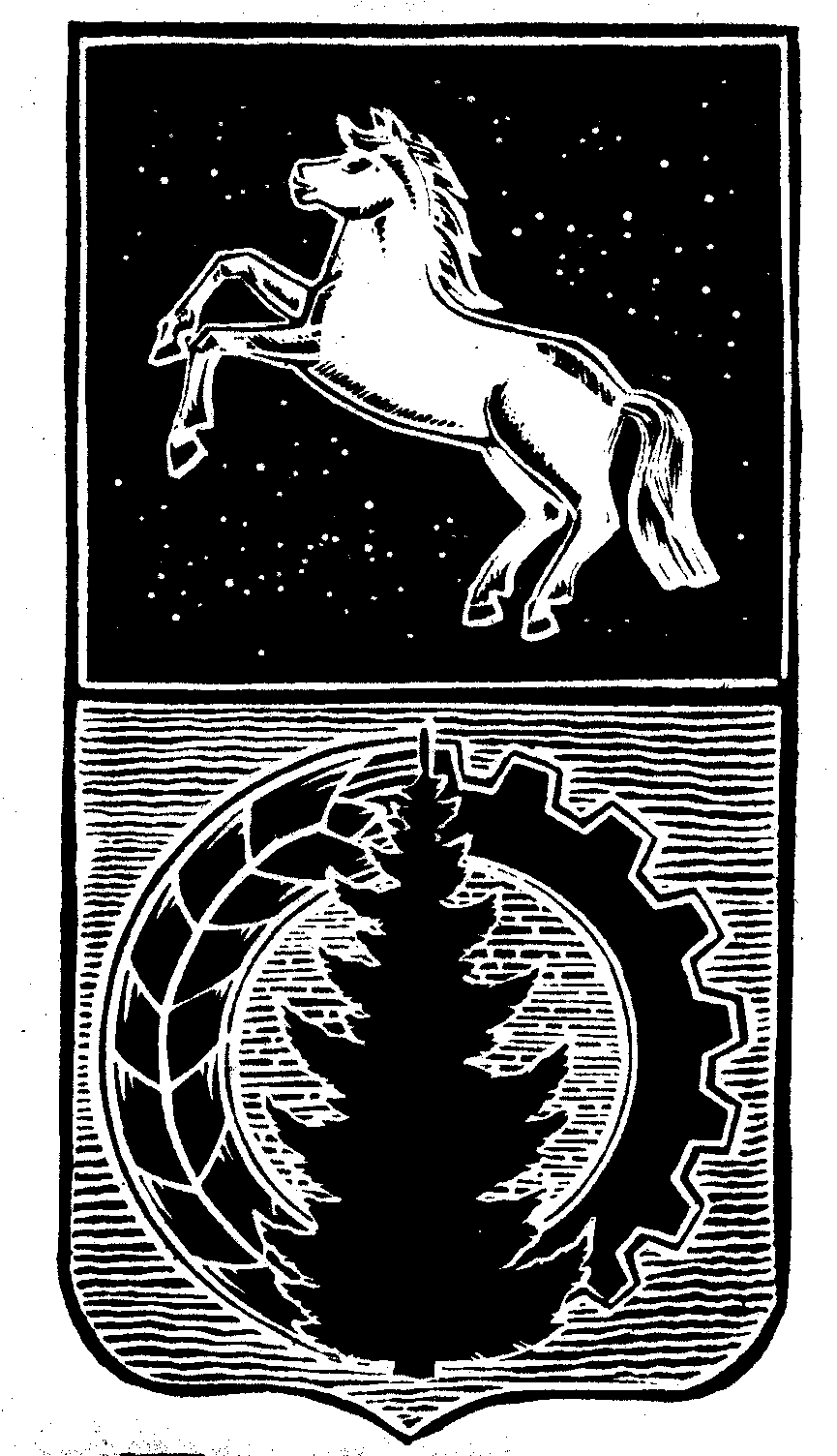 КОНТРОЛЬНО-СЧЁТНЫЙ  ОРГАНДУМЫ  АСИНОВСКОГО  РАЙОНА636840, Томская область, г. Асино, ул. имени Ленина, 40,Телефон: (38 241) 2 19 33E-mail: reviz.grup@mail.ruЗАКЛЮЧЕНИЕна проект решения Совета Батуринского сельского поселения «О внесении изменений в  решение Совета Батуринского сельского  поселения от 25.12.2017 № 26 «О бюджете муниципального образования - Батуринское сельское поселение Асиновского района Томской области на 2018 год»г. Асино							                    	                 29.08.2018 Контрольно-счетным органом Думы Асиновского района в соответствии со ст. 10 решения Думы Асиновского района от 16.12.2011г № 104 «Об утверждении Положения «О Контрольно-счетном органе Думы Асиновского района» рассмотрен представленный проект решения Совета Батуринского сельского поселения «О внесении изменений в  решение Совета Батуринского сельского поселения от 25.12.2017 № 26 «О бюджете муниципального образования - Батуринское сельское поселение Асиновского района Томской области на 2018 год».Экспертиза проекта решения Совета Батуринского сельского поселения «О внесении изменений в  решение Совета Батуринского сельского поселения от 25.12.2017 № 26 «О бюджете муниципального образования - Батуринское сельское поселение Асиновского района Томской области на 2018 год» проведена в период с 22 августа 2018 года по 28 августа 2018 года в соответствии со статьёй 157 Бюджетного Кодекса, статьей 9 Федерального закона от 07.02.2011 № 6-ФЗ «Об общих принципах организации и деятельности контрольно – счетных органов субъектов РФ и муниципальных образований», подпунктом 2 пункта 1 статьи 3 Положения о Контрольно-счетном органе муниципального образования «Асиновский район», утвержденного решением Думы Асиновского района от 16.12.2011 № 104, в целях определения соответствия муниципального правового акта бюджетному законодательству и на основании пункта 12.2 плана контрольных и экспертно-аналитических мероприятий Контрольно-счетного органа Думы Асиновского района на 2018 год, утвержденного распоряжением председателя Контрольно-счетного органа Думы Асиновского района от 29.12.2017 № 51, распоряжения председателя Контрольно-счетного органа  на проведение контрольного мероприятия от 22.08.2018 № 57.Должностные лица, осуществлявшие экспертизу:Аудитор Контрольно-счётного органа Думы Асиновского района Белых Т.В.Согласно представленного проекта решения, изменятся основные параметры бюджета:Доходы бюджета увеличатся на 390,6 тыс. рублей и составят 15972,0 тыс. рублей;Расходы бюджета увеличатся на 390,6 тыс. рублей и составят 17069,1 тыс. рублей;Дефицит бюджета останется на прежнем уровне и составил  1097,1 тыс. рублей.1. Доходы бюджета муниципального образования - Батуринское сельское поселение Асиновского района Томской области на 2018 год.Изменения вносятся в доходную часть бюджета  поселения на 2018 год. Изменение структуры доходов бюджета на 2018 год приведено в таблице.							                                 Таблица 1, тыс. рублей Доходную часть бюджета предлагается увеличить на 390,6 тыс. рублей, за счет увеличения иных межбюджетных трансфертов, в том числе: - на реализацию мероприятия «Премирование победителей спортивных игр» в сумме 50,0 тыс. рублей;- на поддержку мер по обеспечению сбалансированности местных бюджетов (доведение до МРОТ) – 91,9 тыс. рублей;- на реализацию мероприятия «Обеспечение населения Асиновского района чистой питьевой водой» - 212,9 тыс. рублей;- на реализацию муниципальной программы «Развитие личных подсобных хозяйств граждан муниципального образования «Асиновский район» на 2016-2021 годы» (на реализацию мероприятий по окультуриванию пастбищ) – 35,8 тыс. рублей. 2. Расходы бюджета муниципального образования - Батуринское сельское поселение Асиновского района Томской области» на 2018 год.Изменения вносятся в расходную часть бюджета на 2018 год: в приложение 6 «Распределение бюджетных ассигнований по разделам, подразделам, целевым статьям и видам расходов классификации расходов в ведомственной структуре расходов бюджета поселения на 2018 год» к решению Совета Батуринского сельского поселения от 25.12.2017 № 26 «О бюджете муниципального образования - Батуринское сельское поселение Асиновского района Томской области на 2018 год».Изменение направлений расходов в разрезе ведомственной классификации бюджета представлено в таблице 2.                                                                                                   Таблица № 2, тыс. рублейОбщая сумма расходов бюджета увеличится на 390,6 тыс. рублей и составит 17 069,1 тыс. рублей.  Проектом решения внесены изменения в приложение 7 «Объем межбюджетных трансфертов бюджету муниципального образования, получаемых из других бюджетов бюджетной системы Российской Федерации на 2018 год», увеличен объем межбюджетных трансфертов, получаемых из других бюджетов бюджетной системы РФ с 14 086,40 тыс. рублей до 14 477,0 тыс. рублей. Дефицит бюджета «Батуринское сельское поселение» на 2018 год.Дефицит бюджета поселения с учетом изменений остался на прежнем уровне в сумме 1097,1 тыс. рублей. В соответствии с нормами статьи 96 БК РФ, дефицит бюджета предусматривается покрыть за счет отражения в расходной части бюджета поселения остатков средств местного бюджета на счете Управления финансов по состоянию на 01.01.2018 в сумме 1349,5 тыс. рублей.По итогам рассмотрения проекта решения Совета Батуринского сельского поселения «О внесении изменений в  решение Совета Батуринского сельского поселения от 25.12.2017 № 26 «О бюджете муниципального образования – Батуринское  сельское поселение Асиновского района Томской области» на 2018 год», Контрольно-счетный орган Думы Асиновского района сообщает, что данный проект решения может быть принят в предложенной редакции.Аудитор             	_______________		                                   Т.В. Белых	                                                                                                                                        (подпись)				                                      (инициалы и фамилия)Наименование статьи доходовУтверждено на 2018 годПроект решенияРезультат (+,-)Налоговые и неналоговые доходы:1495,01495,0Безвозмездные поступления14086,414477,0+390,6Всего доходов:15 581,415 972,0+390,6КодНаименование раздела расходовУтверждено на 2018годПроект решенияРезультат (+,-)0100Общегосударственные вопросы4689,04799,2+110,20400Национальная экономика3743,83779,6+35,80500Жилищно-коммунальное хозяйство6934,07128,6+194,61100Физическая культура и спорт120,0170,0+50,0Всего расходов:Всего расходов:16678,517069,1+390,6